МИНОБРНАУКИ РОССИИ Юго-Западный государственный университет 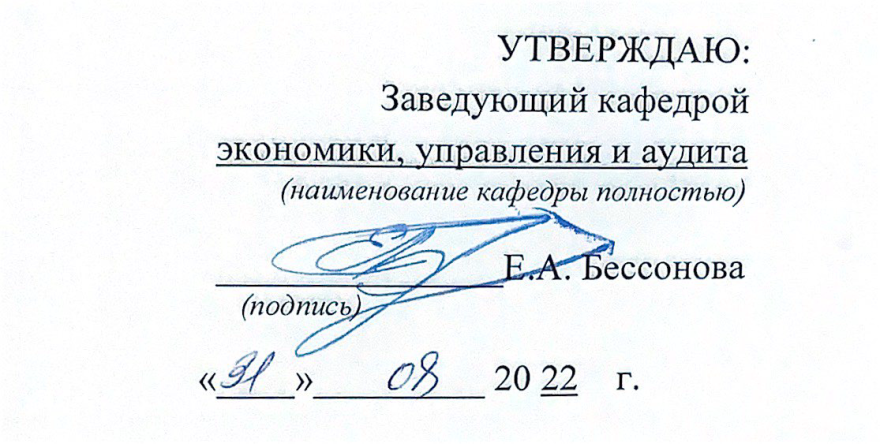 ОЦЕНОЧНЫЕ СРЕДСТВА для текущего контроля успеваемости и промежуточной аттестации обучающихся по дисциплине Логистика в строительстве (наименование дисциплины)38.03.01 Экономика, профиль «Экономика предприятий и организаций в строительстве»	шифр согласно ФГОС и наименование направления подготовки(специальности)Курск – 20221 ОЦЕНОЧНЫЕ СРЕДСТВА ДЛЯ ТЕКУЩЕГО КОНТРОЛЯ УСПЕВАЕМОСТИ1.1 ВОПРОСЫ ДЛЯ СОБЕСЕДОВАНИЯТема №1. Логистика – как предмет исследования, её предназначение.Логистика: понятие, сущность, цель и задачи. История возникновения логистики. Функции и функциональные области логистики.Принципы логистики.  Взаимосвязь логистики с другими производственными процессами предприятия (организации).Тема №2. Современные логистические системы.Понятие и сущность логистических систем. Виды и объект логистических систем. Аналитическое моделирование и его основные этапы.Тема №3. Закупочная логистика.Сущность, задачи закупочной логистики. Закупочной логистики, её принципы. Функционирование службы снабжения. Механизмы закупочной логистики. Методы закупки и система снабжения.Тема №4. Производственная логистика.Понятие производственной логистики. Традиционная и логистическая концепции организации производства. Толкающие системы управления материальными потоками в производстве. Тянущие системы управления материальными потоками в производстве. Эффективность логистического подхода к управлению материальными потоками на производстве.Тема №5.Распределительная логистикаСущность распределительной логистики. Задачи распределительной логистики. Логистические каналы и цепи сбыта. Построение системы распределения.Тема №6.Логистика запасов.Понятие материального запаса. Необходимость создания материальных запасов с точки зрения логистики. Виды материальных запасов в логистике. Системы, применяемые при контроле состояния запасов в логистике. Определение размера материальных запасов в логистике.Нормирование запасов в логистике.Взаимосвязь управления запасами с другими функциями логистики.Тема №7. Логистика складирования.Понятие и виды складов в логистике.Задачи и функции складирования.Выбор оптимального варианта складской подсистемы логистической системы.Методы определения месторасположения распределительного центра в логистике и влияющие на него факторы.Логистические принципы организации, средства моделирования и схемы технологических процессов, на складах. Технологические карты и графики, их сущность и значение в логистической организации складских процессов. Процедуры складского процесса в логистике.Показатели деятельности складовТема №8.Транспортная логистика.Сущность и задачи транспортной логистики. Виды транспорта. Факторы, влияющие на выбор транспортных средств. Логистический подход к составлению маршрутов движения транспорта.Тема №9.Логистика сервисного обслуживания.Сущность логистического сервиса, этапы и организация сервисного обслуживания. Формирование системы логистического сервиса.Показатели качества. Логистическое обслуживаниеТема №10. Информационная логистика.Информационная логистика: понятие, функции. Информационный поток, его виды.Информационные логистические системы. Информационная инфраструктура. Роль информационных потоков в логистических системах.Шкала оценивания: 5-балльная.Критерии оценивания:5 баллов (или оценка «отлично») выставляется обучающемуся, если он принимает активное участие в беседе по большинству обсуждаемых вопросов (в том числе самых сложных); демонстрирует сформированную способность к диалогическому мышлению, проявляет уважение и интерес к иным мнениям; владеет глубокими (в том числе дополнительными) знаниями по существу обсуждаемых вопросов, ораторскими способностями и правилами ведения полемики; строит логичные, аргументированные, точные и лаконичные высказывания, сопровождаемые яркими примерами; легко и заинтересованно откликается на неожиданные ракурсы беседы; не нуждается в уточняющих и (или) дополнительных вопросах преподавателя.4 балла (или оценка «хорошо») выставляется обучающемуся, если он принимает участие в обсуждении не менее 50% дискуссионных вопросов; проявляет уважение и интерес к иным мнениям, доказательно и корректно защищает свое мнение; владеет хорошими знаниями вопросов, в обсуждении которых принимает участие; умеет не столько вести полемику, сколько участвовать в ней; строит логичные, аргументированные высказывания, сопровождаемые подходящими примерами; не всегда откликается на неожиданные ракурсы беседы; не нуждается в уточняющих и (или) дополнительных вопросах преподавателя.3 балла (или оценка «удовлетворительно») выставляется обучающемуся, если он принимает участие в беседе по одному-двум наиболее простым обсуждаемым вопросам; корректно выслушивает иные мнения; неуверенно ориентируется в содержании обсуждаемых вопросов, порой допуская ошибки; в полемике предпочитает занимать позицию заинтересованного слушателя; строит краткие, но в целом логичные высказывания, сопровождаемые наиболее очевидными примерами; теряется при возникновении неожиданных ракурсов беседы и в этом случае нуждается в уточняющих и (или) дополнительных вопросах преподавателя.2 балла (или оценка «неудовлетворительно») выставляется обучающемуся, если он не владеет содержанием обсуждаемых вопросов или допускает грубые ошибки; пассивен в обмене мнениями или вообще не участвует в дискуссии; затрудняется в построении монологического высказывания и (или) допускает ошибочные высказывания; постоянно нуждается в уточняющих и (или) дополнительных вопросах преподавателя.1.2 ВОПРОСЫ И ЗАДАНИЯ В ТЕСТОВОЙ ФОРМЕ Тема №1. Логистика – как предмет исследования, её предназначение.Задание в закрытой форме:Логистика — это:а) наука, изучающая вопросы оптимизации материальныхпотоков;б) искусство перевозки грузов;в) предпринимательская деятельность;г) наука о планировании, контроле и управлении потоками;д) все ответы верны.Задание в открытой форме:Основная задача логистики - __________________________________________________________________________________________________Задание на установление правильной последовательности: Определите верную последовательность этапов логистического процесса. Обозначьте номера этапов в последовательности и впишите их через запятую __________________________.ПроизводствоЗаказчикРынок/ПоставщикСклад получателяСклад поставщикаСклад готовой продукцииЗадание на установление соответствия:Установите соответствие между функциями логистики и их определениями.Соотнесите номера и буквы, и запишите через запятую____________________.Тема №2.Современные логистические системы.1.	Задание в закрытой форме:Логистическая операция:а) преобразует материальные потоки;б) интегрирует материальные потоки;в) ускоряет движение материальных потоков;г) способствует сокращению времени движения материальных потоков внутри предприятия.2.	Задание в открытой форме:Логистическая система представляет собой______________________________________________________________________________________3.	Задание на установление правильной последовательности: Определите верную последовательность этапов разработки логистической стратегии. Обозначьте номера этапов в последовательности и впишите их через запятую __________________________.Установление приоритетовАнализ возможностей Разработка стратегического плана развития логистической системыОценка4.	Задание на установление соответствия:Установите соответствие междутерминами логистики и их содержаниями. Соотнесите номера и буквы, и запишите через запятую____________________.Тема №3.Закупочная логистика.1.	Задание в закрытой форме:Осуществление закупок не предполагает:а) разработку условий поставки и оплаты;б) выбор метода закупок;в) проведение переговоров;г) поиск потенциального поставщика.2.	Задание в открытой форме:Закупочная логистика – это___________________________________________________________________________________________________3.	Задание на установление правильной последовательности: Определите верную последовательность основных этапов выбора поставщика.Обозначьте номера этапов в последовательности и впишите их через запятую __________________________.1. Анализ потенциальных поставщиков. 2. Оценка результатов работы с поставщиками.3. Поиск потенциальных поставщиков.4.	Задание на установление соответствия:Установите соответствие междуформами снабжения сырьем и материалами и их определениями. Соотнесите номера и буквы, и запишите через запятую____________________.Тема №4.Производственная логистика.1.	Задание в закрытой форме:Логистическая концепция организации производствапредполагает:а) изготовление продукции большими партиями;б) наличие максимально большого запаса материальныхресурсов;в) отказ от серийного производства;г) нет верного варианта.2.	Задание в открытой форме:«Тянущая система» представляет собой ________________________________________________________________________________________3.	Задание на установление правильной последовательности: Определите место производственной логистики установив верную последовательность. Обозначьте номера этапов в последовательности и впишите их через запятую __________________________.РаспределительнаяЗакупочнаяПроизводственная4.	Задание на установление соответствия:Установите соответствие междулогистической технологией и базовой логистической подсистемой.Соотнесите номера и буквы, и запишите через запятую____________________.Тема №5.Распределительная логистика1.	Задание в закрытой форме:Что является объектом изучения сбытовой логистики?а) материальный и сопутствующие ему (генерируемые им)информационный, финансовый и сервисный потоки;б) товарно-материальный поток;в) информационный и сервисный потоки;г) материальный и финансовый потоки;д) организация и управление рациональным процессомпродвижения продукции от продуцента (производителя) кконечному потребителю.2.	Задание в открытой форме:Потребление производственное —__________________________________________________________________________________________3.	Задание на установление правильной последовательности: Определите верную последовательность основных этапов построения системы распределения. Обозначьте номера этапов в последовательности и впишите их через запятую __________________________.1. Изучение различных вариантов движения системы распределения. 2. Реализация выбранного для выполнения одного из разработанных вариантов.3. Изучение конъюнктуры рынка и определение стратегических целей системы распределения. 4. Изучение транспортной сети региона обслуживания, составление схемы материальных потоков в пределах системы распределения. 5. Составление прогноза необходимой величины запасов по системе в целом и на отдельных участках материало-проводящей цепи. 6. Оценка логистических издержек для каждого из вариантов. 7. Определение прогнозируемой величины материального потока, проходящего через систему распределения. 4.	Задание на установление соответствия:Установите соответствие характеристик с видами производственных логистических систем. Соотнесите номера и буквы, и запишите через запятую____________________.Тема №6.Логистика запасов.1.	Задание в закрытой форме:Управление запасами в логистической системепроисходит:а) на этапе снабжения производства;б) в основном производстве;в) на этапе распределения готовой продукции;г) на всем протяжении логистической цепи, кромепроизводства;д) на всем протяжении логистической цепи.2.	Задание в открытой форме:Материальные запасы — это__________________________________________________________________________________________________3.	Задание на установление правильной последовательности: Определите верную последовательность основных этаповалгоритмауправления запасами. Обозначьте номера этапов в последовательности и впишите их через запятую __________________________.1) расчет оптимального размера заказа, пополняющего запас;2) согласование условий пополнения запаса;3) определение состава статей затрат, связанных с созданием иподдержанием запаса;4) определение объема потребности в запасе;5) проектирование алгоритма управления запасами.4.	Задание на установление соответствия:Установите соответствие междувидами материальных запасов в логистике.Соотнесите номера и буквы, и запишите через запятую____________________.Тема №7.Логистика складирования.1.	Задание в закрытой форме:2. К основным операциям складирования относятся:а) хранение и размещение товаров;б) количественная и качественная сохранность запасов;в) учет запасов;г) обновление запасов;д) все ответы верны.2.	Задание в открытой форме:Склады – это______________________________________________________________________________________________________________3.	Задание на установление правильной последовательности: Определите верную последовательность основных этапов алгоритма выбора оптимального варианта складской подсистемы логистической системы: Обозначьте номера этапов в последовательности и впишите их через запятую __________________________.1. Расчет прогнозируемой величины материального потока, проходящего через систему. 2. Выбор для реализации одного из разработанных вариантов. 3. Составление прогноза необходимой величины запасов по системе в целом и на отдельных участках материалопроводящей цепи. 4. Разработка различных вариантов построения логистической системы.5. Изучение транспортной сети региона обслуживания, составление схемы материальных потоков в пределах системы распределения. 6. Оценка логистических издержек для каждого из вариантов.7. Определение стратегических целей логистической системы. 4.	Задание на установление соответствия:Установите соответствие междулогистическими принципами организации и их характеристиками.Соотнесите номера и буквы, и запишите через запятую____________________.Тема №8.Транспортная логистика.1.	Задание в закрытой форме:Какие из указанных функций транспортировки относятся косновным?а) перемещение груза;б) снабжение основного производства;в) сокращение сроков доставки;г) хранение груза;д) соблюдение базовых условий поставки в соответствии сдоговорами.2.	Задание в открытой форме:Транспортная логистика —__________________________________________________________________________________________________3.	Задание на установление правильной последовательности: Расположите виды транспорта в порядке убывания способности надежно соблюдать график доставки.Обозначьте номера этапов в последовательности и впишите их через запятую __________________________.ВоздушныйАвтомобильныйВодныйЖелезнодорожный4.	Задание на установление соответствия:Установите соответствие междувидами транспорта и их преимуществами. Соотнесите номера и буквы, и запишите через запятую____________________.Тема №9.Логистика сервисного обслуживания.1.	Задание в закрытой форме:Что такое логистический аутсорсинг? а) реализация транспортно-экспедиторских услуг специализированной фирмой; б) организация по предоставлению логистических услуг в сфере обращения; в) передача части или всех логистических функций внешним сервисным логистическим организациям; г) передача реализации логистической функции управления запаса ми сторонней организации; д) обеспечение выполнения всех логистических услуг в логистической системе; е) нет правильного ответа.2.	Задание в открытой форме:Объектом логистического сервиса являются______________________________________________________________________________________________3.	Задание на установление правильной последовательности: Определите верную последовательность действий, которые позволяют сформировать систему логистического сервиса. Обозначьте номера этапов в последовательности и впишите их через запятую __________________________.1) ранжирование услуг, входящих в составленный перечень, сосредоточение внимания на наиболее значимых для покупателей услугах; 2) определение перечня наиболее значимых для покупателей услуг; 3) установление обратной связи с покупателями для обеспечения соответствия услуг потребностям покупателей. 4) сегментация потребительского рынка, т. е. его разделение на конкретные группы потребителей, для каждой из которых могут потребоваться определенные услуги в соответствии с особенностями потребления; 5) оценка оказываемых услуг, установление взаимосвязи между уровнем сервиса и стоимостью оказываемых услуг, определение уровня сервиса, необходимого для обеспечения конкурентоспособности компании; 6) определение стандартов услуг в разрезе отдельных сегментов рынка; 4.	Задание на установление соответствия:Установите соответствие между показателями эффективности логистики и их определениями.Соотнесите номера и буквы, и запишите через запятую____________________.Шкала оценивания: 5-балльная. Критерии оценивания:Каждый вопрос (задание) в тестовой форме оценивается по дихотомической шкале: выполнено – 1 балл, не выполнено – 0 баллов. Применяется следующая шкала перевода баллов в оценку по 5-балльной шкале: 4 баллов соответствуют оценке «отлично»; 3 баллов – оценке «хорошо»; 2 баллов – оценке «удовлетворительно»; 1 баллов и менее – оценке «неудовлетворительно». 1.3 ТЕМЫ РЕФЕРАТОВ Тема №1. Логистика – как предмет исследования, её предназначение.1.  Тенденции и перспективы развития логистики и управления цепями поставок в отечественной экономике.2.  Логистика в системе современных экономических наук.3.  Этапы развития и современное состояние логистики. Смена парадигм в эволюции логистики и управления цепями поставок.Тема №2.Современные логистические системы.1.  Современный рынок логистических услуг.2.  Логистика как вид предпринимательской деятельности.3.  Основные логистические функции и их распределение между различными участниками логистического процесса.Тема №3.Закупочная логистика.1.  Организация комплексного материально-технического обеспечения предприятия торговли и ее экономическая эффективность.2. Основные пути снижения издержек в процессе закупки товаров.3. Направления совершенствования системы управления закупками.4. Экономические методы управления закупками товаров.Тема №4.Производственная логистика.1. Логистическое обеспечение конкурентного потенциала предприятия торговли.2. Планирование, учет и анализ логистических издержек торгового предприятия.3. Основные пути снижения логистических издержек при осуществлении торгово-технологического процесса.4. Пути повышения эффективности логистических систем на торговых предприятиях.5. Методика оценки эффективности функционирования системы торговой логистики.Тема №5.Распределительная логистикаНаправления совершенствования планирования сбытовой деятельности на предприятиях торговли.Направления совершенствования управления сбытовой деятельностью на предприятиях торговли.Экономические методы управления сбытовой деятельностью при реализации товаров.Методы оценки эффективности сбытовой деятельности на предприятиях торговли.Тема №6.Логистика запасов.Основные пути снижения издержек при осуществлении процесса хранения товаров.Управление запасами товаров в торговых организациях.Экономическое обоснование наличия запасов товаров на базах и складах.Методы определения запасов товаров на базах и складах.Сезонные запасы товаров и методы определения их величины.Тема №7.Логистика складирования.Показатели и экономическая эффективность использования складского оборудования.Направления совершенствования управления погрузочно-разгрузочными и складскими операциями.Организация контроля за складскими операциями на предприятиях торговли.Основные направления расширения комплекса услуг снабженческих баз и складов.Пути повышения эффективности операций складирования и хранения товаров.Тема №8.Транспортная логистика.Организация контроля за транспортными операциями в товаропроводящей сети.Количественные и качественные показатели транспортного обслуживания предприятий торговли.Принципы и методы выбора видов транспорта потребителями транспортных услуг.Транспортные издержки потребителей и затраты транспорта при осуществлении процесса перевозки грузов.Направления повышения эффективности и конкурентоспособности различных видов транспорта.Альтернативы транспортировки и критерии выбора логистических посредников.Тема №9.Логистика сервисного обслуживания.Анализ эффективности функционирования информационных потоков на предприятиях торговли.Основные пути снижения издержек в процессе формирования и использования коммуникаций.Направления совершенствования управления информационными сетями товаропотоков.Эффективность стандартизации и упорядочения документооборота товаропроводящей сети.Шкала оценивания: 5-балльная. Критерии оценивания: 5 баллов (или оценка «отлично») выставляется обучающемуся, если тема реферата раскрыта полно и глубоко, при этом убедительно и аргументированно изложена собственная позиция автора по рассматриваемому вопросу; структура реферата логична; изучено большое количество актуальных источников, грамотно сделаны ссылки на источники; самостоятельно подобран яркий иллюстративный материал; сделан обоснованный убедительный вывод; отсутствуют замечания по оформлению реферата. 4 балла (или оценка «хорошо») выставляется обучающемуся, если тема реферата раскрыта полно и глубоко, сделана попытка самостоятельного осмысления темы; структура реферата логична; изучено достаточное количество источников, имеются ссылки на источники; приведены уместные примеры; сделан обоснованный вывод; имеют место незначительные недочеты в содержании и (или) оформлении реферата. 3 балла (или оценка «удовлетворительно») выставляется обучающемуся, если тема реферата раскрыта неполно и (или) в изложении темы имеются недочеты и ошибки; структура реферата логична; количество изученных источников менее рекомендуемого, сделаны ссылки на источники; приведены общие примеры; вывод сделан, но имеет признаки неполноты и неточности; имеются замечания к содержанию и (или) оформлению реферата. 2 балла (или оценка «неудовлетворительно») выставляется обучающемуся, если содержание реферата имеет явные признаки плагиата и (или) тема реферата не раскрыта и (или) в изложении темы имеются грубые ошибки; материал не структурирован, излагается непоследовательно и сбивчиво; количество изученных источников значительно менее рекомендуемого, неправильно сделаны ссылки на источники или они отсутствуют; не приведены примеры или приведены неверные примеры; отсутствует вывод или вывод расплывчат и неконкретен; оформление реферата не соответствует требованиям.2 ОЦЕНОЧНЫЕ СРЕДСТВА ДЛЯ ПРОМЕЖУТОЧНОЙ АТТЕСТАЦИИ ОБУЧАЮЩИХСЯ2.1 БАНК ВОПРОСОВ И ЗАДАНИЙ В ТЕСТОВОЙ ФОРМЕЛогистика — это: а) наука, изучающая вопросы оптимизации материальных потоков; б) искусство перевозки грузов; в) предпринимательская деятельность; г) наука о планировании, контроле и управлении потоками; д) все ответы верны. В чем заключается цель логистического подхода: а) управление материальными и финансовыми потоками; б) управление складскими операциями; в) сквозное управление материальными потоками; г) все ответы верны? Перечислите основные функциональные области логистики: а) запасы, производство, сбыт, транспорт; б) запасы, транспортировка, складское хозяйство, информа-ция, кадры и обслуживающее производство; в) закупка, переработка, изготовление, склад, сбыт; г) все ответы верны. Какие методы используются при решении задач в области логистики: а) исследование операций; б) моделирование; в) прогнозирование; г) все ответы верны. Что такое материальный поток: а) движение грузов в логистической системе; б) движение грузов вне логистической системы; в) движение запасов на складе предприятия; г) материальные ценности в процессе приложения к ним логистических операций? Что является объектом изучения логистики: а) материальные потоки; б) финансовые потоки; в) информационные потоки; г) все ответы верны. Верно ли утверждение, что функцию управления запасами в сфере обращения выполняет транспорт и предприятия оптовой торговли? а) верно; б) не верно. На каком этапе развития находится логистика в сфере экономики: а) на завершающем; б) на промежуточном; в) на первоначальном. Определите величину материального потока, проходящего через склад за 30 дней, если известно, что в среднем за один день через склад проходит 500 кг грузов. а) 15 т; б) 15 т/день; в) 15 т/месяц. Какие специалисты обязаны знать методы логистики? а) начальник транспортного цеха; б) служащий планово-экономического отдела; в) бухгалтер; г) инженер по материально-техническому обеспечению; д) служащий складского хозяйства; е) технолог.  11.Материальный поток – это: а) поток сырья; б) поток полуфабрикатов; в) поток готовой продукции; г) все ответы верны? По отношению к логистической системе материальные потоки делятся на: а) входные и выходные; б) постоянные и переменные; в) прямые и косвенные; г) внешние и внутренние? Транспортная масса – это: а) основной измеритель материального потока; б) количество груза, циркулирующего по системе; в) количество исследуемых транспортных единиц; г) верны ответы а) и в)? Материалопоток в условиях рынка формируется: а) на основе спроса и предложения; б) на основе цены и тарифа на перевозку; в) на основе совокупного дохода потребителей; г) все ответы верны. Оптимальный 	объем 	материалопотоказаписывается следующим уравнением: а) QD =D (Pt); б) Qs =S(Y);в) QD =QS;г) SQ =SD. Мощность материального потока – это: а) интенсивность перемещения материальных ресурсов; б) скорость перемещения материальных ресурсов; в) объем перемещения материальных ресурсов; г) объем продукции, перемещаемый за единицу времени? Понятие 	«товарный 	поток» 	относительно 	понятия «материальный поток»: а) шире; б) уже; в) равнозначны; г) не подлежат сравнению. Скалярная транспортная масса измеряется в: а) т.; б) ц.; в) км; г) единицах физических величин.  Виды логистических операций:  а) с материальными и информационными потоками;  б) с добавленной стоимостью и без нее;  в) с переходом права собственности на товар.  Материальный 	поток 	на 	пути 	от 	производителя 	к потребителю, проходящий, по крайней мере, через одного посредника, называется потоком...  а) с прямыми связями;  б) с гибкими связями;  в) эшелонированным;  г) интегральным. Основные потоки логистики:  а) информационные;  б) материальные;  в) энергетические;  г) финансовые. К оперативной функции логистики относится...  а) анализ потребности в материальных ресурсах;  б) управление движением материальными ценностями;  в) прогнозирование развития рынков;  г) организация связей с конкурентами. Что представляет собой логистическая система: а) совокупность взаимодействующих подразделений пред-приятия; б) совокупность потоковых процессов; в) комплекс взаимосвязанных логистических функций; г) адаптивная система с обратной связью, выполняющая логистические функции? Отличительное свойство логистической системы: а) наличие прочных связей между элементами; б) взаимодействие с внешней средой; в) наличие потоковых процессов; г) размер системы. Что поступает из логистической системы во внешнюю среду: а) материальные ресурсы, необходимые для производства продукции; б) финансовые средства потребителей продукции; в) готовая продукция предприятия; г) все ответы верны? К функциональным подсистемам относят: а) производственную, информационную, транспортную; б) складскую, кадровую, информационную; в) правовую, складскую, транспортную; г) производственную, транспортную, складскую. Эффект, 	возникающий 	в 	процессе 	взаимодействия логистических систем, называется: а) экономический эффект; б) логистический эффект; в) экономическая синергия; г) логистическая синергия? Важнейшими свойствами логистической системы являются: а) эффективность и адаптивность; б) цикличность и синергичность; в) адаптивность и оптимальность; г) эффективность и оптимальность? Логистический цикл состоит из: а) 5 элементов; б) 4 элемента; в) 6 элементов; г) 3 элемента. Макрологистические системы предполагают: а) создание оптимальной системы управления материальным потоком; б) продвижение товаров, услуг, информации; в) 	объединение 	всех 	сфер 	в 	единую 	систему, функционирующую по общим правилам; г) создание единого экономического пространства? Типы микрологистических систем: а) эшелонированные, гибкие, производственные; б) с прямыми связями, гибкие, эшелонированные, в) экономические, с прямыми связями, гибкие, г) эшелонированные, производственные, экономические. При подготовке бюджета закупок определяют следующие виды затрат: а) затраты на транспортировку; б) 	затраты 	на 	поиск 	информации 	о потенциальных поставщиках; в) затраты на реализацию продукции; г) верны ответы а) и б). Осуществление закупок не предполагает: а) разработку условий поставки и оплаты; б) выбор метода закупок; в) проведение переговоров; г) поиск потенциального поставщика. Какой фактор влияет на решение работать с посредником: а) цена; б) качество; в) надежность; г) финансовые возможности? Поиск поставщиков осуществляется посредством: а) проведения переговоров; б) изучения рекламных материалов; в) анкетирования; г) проведения презентаций. Рейтинг поставщика рассчитывается путем: а) умножения удельного веса критерия на его оценку; б) суммирования удельного веса критериев; в) бальной оценки каждого критерия; г) суммирования произведений значимости критерия на его оценку. При расчете рейтинга поставщика главным критерием выступает: а) цена; б) условия платежа; в) сроки поставки; г) надежность поставки. Закупочная логистика – это: а) управление процессами закупки материальных ресурсов; б) организация закупки, доставки и временного хранения сырья и полуфабрикатов; в) управление материальными потоками на этапе обеспечения предприятия сырьем; г) все ответы верны. Рекламация – это: а) документ, отражающий недостатки при поставке; б) претензия потребителей; в) рекламная акция; г) нет верного ответа. Производственная логистика рассматривает процессы: а) протекающие в нематериальной сфере производства; б) протекающие в материальной сфере производства; в) связанные с управлением потоковыми процессами на предприятии; г) общественного производства. Логистическая концепция организации производства предполагает: а) изготовление продукции большими партиями; б) наличие максимально большого запаса материальных ресурсов; в) отказ от серийного производства; г) нет верного варианта. Логистика предлагает адаптироваться к условиям изменяющегося спроса за счет: а) запаса материальных ресурсов; б) наличия на складах готовой продукции; в) качественной гибкости производственных систем; г) запаса производственной мощности. «Толкающие» 	модели 	управления 	материальным потоком характерны: а) для традиционных систем организации производства; б) для логистической организации производства; в) могут применяться при любой организации производства; г) нет верного варианта. «Толкающие» модели позволяют: а) согласовывать планы и действия всех подразделений предприятия; б) разрабатывать план производства за несколько часов; в) контролировать производственные запасы; г) все ответы верны. При 	«тянущей» 	модели 	организации 	производства материальный поток: а) «выталкивается» получателю по команде из системы управления; б) передается на последующее звено с предыдущего по команде системы управления; в) поступает на последующую технологическую операцию по мере необходимости; г) поступает на последующую операцию по запросу потребителей. Система «Канбан» является примером: а) тянущей модели; б) толкающей модели; в) концепции «точно в срок» г) концепции «тощего» производства. 6 «золотых» правил логистики – это: а) нужный товар, в нужном количестве, нужного качества; б) в заданное время, в заданном месте, с минимальными затратами; в) верны ответы а) и б); г) нет верного варианта. Концепция «тощего» производства: а) предполагает высокую ответственность персонала; б) требует тотальной компьютеризации производства; в) соединяет в себе массовое и мелкосерийное производство; г) позволяет сократить производственные запасы. Логистическая концепция организации производства наиболее приемлема для: а) рынка продавца; б) рынка покупателя; в) оба ответа верны. В чем выражается экономический эффект от применения логистики на производстве: а) в сокращении простоев оборудования; б) в минимизации затрат; в) в улучшении качества продукции; г) все ответы верны. Различается ли семантика терминов «сбыт», «распределение» и «дистрибьюция»? а) 	нет, перечисленные термины являются синонимами; б) 	различаются только термины «сбыт» и «распределение»; в) 	различаются лишь термины «сбыт» и «дистрибьюция»; г) 	различаются 	только 	термины 	«дистрибьюция» 	и«распределение»; д) 	да, и существенно. Что является объектом изучения сбытовой логистики?  а) материальный и сопутствующие ему (генерируемые им) информационный, финансовый и сервисный потоки; б) 	товарно-материальный поток; в) 	информационный и сервисный потоки; г) 	материальный и финансовый потоки; д) организация и управление рациональным процессом продвижения продукции от продуцента (производителя) к конечному потребителю. Что является предметом изучения сбытовой логистики? а) организация и управление рациональным процессом продвижения продукции от продуцента (производителя) к конечному потребителю; б) 	товарно-материальный поток; в) 	материальный и финансовый потоки; г) 	информационный и сервисный потоки; д) 	материальный и сопутствующие ему (генерируемые им)информационный, финансовый и сервисный потоки. Какой из перечисленных ниже признаков не относится к отличительным признакам логистической концепции сбыта? а) процесс управления материальными, информационными, финансовыми и сервисными потоками подчиняется целям и задачам логистики; б) 	существует системная взаимосвязь процесса сбыта с процессами производства и снабжения; в) 	осуществляется интеграция всех функций внутри самого сбыта; г) организация и управление рациональным процессом продвижения продукции от продуцента (производителя) к конечному потребителю. Какие из перечисленных ниже негативных последствийсложившихся условий сбыта не относятся корганизационно-экономическим факторам? а) 	высокий уровень логистических издержек в системетоварообращения (заметно выше, чем в развитых странах); б) 	потеря товарной специализации оптовых организаций; в) 	отсутствие внутри- и межрегионального взаимодействия товаропроводящих структур; г) 	непрофильное использование складских комплексов (примерно на две трети пустуют либо сдаются в аренду); д) 	целевые ориентации на производителя и недостаток внимания к сфере обращения. Какой из перечисленных ниже подходов не относится к решению вопроса взаимосвязи и разграничения компетенций сбытовой логистики и маркетинга? а) 	интеграция функций сбыта, логистики и маркетинга на основе отрицания различия в уровне их компетенции; б) наличие принципиальных разграничений маркетинговой, сбытовой и логистической деятельности и обособление их функциональной компетенции; в) взаимопроникновение функций и компетенции, приоритет маркетинговой деятельности: логистика и сбыт являются частью маркетинга; г) 	приоритет 	логистики: 	маркетинг 	является 	частью сбытовой логистики; д) 	отсутствие внутри- и межрегионального взаимодействия товаропроводящих структур. К какой стадии функционального жизненного цикла продукции относится сбытовая логистика? а) 	потребления или эксплуатации и утилизации продукции; б) 	изготовления продукции; в) 	обращения продукции; г) 	исследования и проектирования продукции; д) 	ни к одной из перечисленных стадий. Какие из перечисленных ниже функций сбытовой логистики относятся к основным?  а) сбыт 	(функции 	обмена 	— 	передачи 	собственности), хранение, транспортирование; 	б) стандартизация, финансирование, страхование от рисков, информационное и научное обеспечение, логистический сервис; 	в) 	функции купли-продажи готовой продукции; г) 	функции обмена готовой продукции; д) 	функции управления движением сырья и материалов в логистической цепи. Какие из перечисленных ниже функций сбытовой логистики относятся к обеспечивающим?  а) 	стандартизация, финансирование, страхование от рисков, информационное и научное обеспечение; логистический сервис; б) 	сбыт (функции обмена — передачи собственности), хранение, транспортирование; в) 	функции купли-продажи готовой продукции; г) 	функции обмена готовой продукции; д) 	функции управления движением сырья и материалов в логистической цепи. Какие из перечисленных ниже функций сбытовой логистики не относятся к основным функциям микроуровня? а) 	организация получения и обработки заказов; б) 	планирование процесса реализации; в) 	выбор 	упаковки 	продукции, 	ее 	комплектация 	и консервирование; г) 	организация отгрузки продукции; д) 	передача прав собственности на готовую продукцию. Запасы в производстве — источник ... риска для компании: Управление запасами в логистической системе происходит: а) на этапе снабжения производства;                  б) в основном производстве; в) на этапе распределения готовой продукции; г) на 	всем 	протяжении 	логистической 	цепи, 	кромепроизводства; д) на всем протяжении логистической цепи. Главная цель управления запасами в логистической системе: а) сокращение объема запасов;                       б) минимизация затрат на управление запасами; в) не допустить дефицита производства;          г) обеспечить высокий уровень обслуживания; д) снизить количество запасов в пути. Укажите издержки, возникающие в связи с дефицитом запасов: а) издержки в связи с невыполнением заказа;          б) издержки в связи с потерей сбыта; в) издержки в связи со страхованием запасов;         г) издержки в связи с потерей заказчика; д) издержки в связи с порчей и кражей.  Точка заказа зависит от: а) условий хранения запасов;              б) спроса, продолжительности доставки, объема страхового запаса; в) объема склада, потребностей производства; г) характера 	потребления 	запасов, 	стоимости 	единицы продукции; д) установленного уровня обслуживания в данном сегменте рынка. Оптимальный размер заказа зависит от: а) времени поставки;                 б) затрат на поставку продукции; в) потребности в заказываемом продукте;              г) затрат на хранение запасов; д) максимально желательного объема запасов. Время между определением потребности и пополнением запасов обычно складывается из следующих составляющих: а) время, необходимое покупателю на оформление и размещение заказа; б) 	время 	на 	согласование 	техническихособенностей заказываемой продукции; в) время, необходимое поставщику на отгрузку материалов; г) 	время движения материалов от поставщика к заказчику; д) 	время на разгрузку и складирование. Основная модель, не требующая постоянного контроля наличия запасов на складе: а) 	модель 	управления 	запасами 	с 	установленнойпериодичностью пополнения запасов до постоянного уровня; б) 	модель с фиксированным размером заказа; в) 	модель с фиксированным интервалом времени между заказами;  г) 	модель 	управления 	запасами 	по 	минимуму 	—максимуму и с постоянной периодичностью пополнения запасов; д) 	«вытягивающая модель». Известно, что годовые издержки выполнения заказа равны 10$, годовой спрос 1470 ед., оптимальный размер поставки 35 ед. В каком ответе правильно отражены затраты выполнения, приходящиеся на единицу товара? а) 400$б) 420$ в) 390$  г) 405$ Известно, что издержки хранения товара равны 20 %, закупочная цена единицы товара 12$, оптимальный размер партии поставки  48 ед. В каком ответе правильно отражены годовые издержки хранения нения товара?     а) 48,9$     б) 59,4$     в) 57,6$     г) 52,9$ К основным операциям складирования относятся: а) хранение и размещение товаров; б) количественная и качественная сохранность запасов; в) учет запасов; г) обновление запасов; д) все ответы верны. К основным операциям грузопереработки относятся: 	а) разгрузка-погрузка грузов; 	б) размещение на хранение; 	в) хранение товаров; 	г) верны ответы а, б; д) верны ответы а, б, в. Определите понятие «грузовая единица»: а) грузовая единица — это некоторое количество товаров, которое погружают, транспортируют, выгружают и хранят как единую массу и которое своими параметрами связывает технологические процессы на различных участках логистической цепи в единое целое; б) 	грузовая единица — это количество товаров, хранящееся на складе; в) грузовая единица — консолидированные отдельные промышленные упаковки в единый стандартизированный «пакет», удобный для транспортировки и грузопереработки; г) грузовая единица — это современный метод упаковки груза в виде стандартизированного пакета; д) грузовая единица — единица измерения объема партии отгрузки. Какие составляющие определяют и характеризуют систему складирования? а) логистические операции на складе; б) технические средства, предназначенные для перемещения груза на территории склада; в) месторасположение, вид и размер склада; г) верны ответы а, б, в; д) верны ответы а, б. В чем отличие двух способов складирования: напольного и стеллажного? а) при напольном способе складирования грузовые пакеты или товарные упаковки укладываются друг на друга; при стеллажном способе складирования товары хранятся на полках; б) напольный способ складирования используется для хранения крупных и тяжелых партий однородного товара; а стеллажный — для небольших и легких упаковок товаров; в)напольный способ складирования используется на немеханизированных складах; а стеллажный — на механизированных складах; г) верны ответы а, б; д) верны ответы а, б, в. Что является стандартизированной грузовой единицей? а) стандартизированная грузовая единица — это некоторое количество товаров, которое погружают, транспортируют, выгружают и хранят как единую массу; б) стандартизированная грузовая единица — это некоторое количество товаров, которое своими параметрами связывает технологические процессы на различных участках логистической цепи в единое целое; в) стандартизированная грузовая единица — консолидированные отдельные промышленные упаковки в единый стандартизированный «пакет», удобный для транспортировки и грузопереработки; г) стандартизированная грузовая единица — это современный метод упаковки груза в виде стандартизированного пакета; д) стандартизированная грузовая единица — это стандартизированная единица объема партии отгрузки. Что включает в себя понятие «комиссионирование»? а) поиск и подбор продукции на складе в соответствии с заказами покупателей; б) объединение грузов в экономичную партию отгрузки; в) сортировка отобранной продукции по отдельным заказам; г) формирование грузовой единицы; д) все ответы верны. Какие из перечисленных ниже факторов являются решающими при выборе подъемно-транспортного оборудования на складе: а) размер 	склада, 	физические 	характеристики грузов, скорость перемещения грузов на территории склада; б) виды услуг, оказываемых складом, степень механизации складских операций; в) способ размещения товара на складе и его хранения, внутри складской технологический процесс; г) объем грузов, упаковка; д) все ответы верны. Какие из перечисленных ниже функций относятся к функциям упаковки? 	а) обеспечивает защиту продукции от повреждений или потерь при транспортировании, хранении и перевалке;б) обеспечивает перевозку и временное хранение грузов;  в) служит в качестве основания для сбора, складирования, перегрузки, транспортировки грузов; 	г) обеспечивает формирование грузовой единицы; д) создает условия для поддержания активной стратегии сбыта Транспорт в логистике — это а) отрасль материального производства, осуществляющая перевозки людей и грузов; б) сфера производства материальных услуг; в) проводник материального потока; г) 	одна из наиболее затратных функциональных подсистем предприятия; д) 	обособленная 	подсистема, 	требующая повышенного внимания руководства. Перечислите основные организационные принципы транспортировки. Это экономия за счет: а) использования более дешевого транспорта; б) масштабов грузоперевозки; в) удлинения сроков поставки; г) допущения дефицита производства; д) дальности маршрута. Какие из указанных функций транспортировки относятся к основным? а) перемещение груза; б) снабжение основного производства; в) сокращение сроков доставки; г) хранение груза; д) 	соблюдение базовых условий поставки в соответствии с договорами. Грузоперевозки в логистической системе происходят: а) на этапе снабжения производства; б) в основном производстве; в) на этапе распределения готовой продукции; г) на всем протяжении логистической цепи, кроме производства; д) на всем протяжении логистической цепи. По видам транспорт в логистике делится: а) на железнодорожный; б) водный; в) пешеходный; г) автомобильный; д) трубопроводный; е) вьючный; ж) воздушный. Преимущество железнодорожного транспорта состоит: а) в возможности перевозок больших партий грузов в разные районы страны; б) оперативности перевозок практически в любую точку страны, возможности экспедирования; в) больших объемах перевозок, больших расстояниях; г) высокой скорости, незаменимости в экстренных условиях; д) перевозке больших партий, широком использовании при международной торговле. Преимущество водного транспорта состоит: а) в возможности перевозок больших партий грузов в разные районы страны; б) оперативности перевозок практически в любую точку страны, возможности экспедирования; в) в больших объемах перевозок, больших расстояниях; г) высокой скорости, незаменимости в экстренных условиях; д) 	перевозка больших партий, широком использовании при международной торговле. Преимущество трубопроводного транспорта состоит: а) в возможности перевозок больших партий грузов в разные районы страны; б) оперативности перевозок практически в любую точку страны, возможности экспедирования; в) больших объемах перевозок, больших расстояниях; г) высокой скорости, незаменимости в экстренных условиях; д) перевозке больших партий, широком использовании при международной торговле. Преимущество воздушного транспорта состоит: а) в возможности перевозок больших партий грузов в разные районы страны; б) оперативности перевозок практически в любую точку страны, возможности экспедирования; в) больших объемах перевозок, больших расстояниях; г) высокой скорости, незаменимости в экстренных условиях; д) перевозке больших партий, широком использовании при международной торговле. Преимущество автомобильного транспорта состоит: а) в возможности перевозок больших партий грузов в разные районы страны; б) оперативности перевозок практически в любую точку страны, возможности экспедирования; в) больших объемах перевозок, больших расстояниях; г) высокой скорости, незаменимости в экстренных условиях; д) перевозке больших партий, широком использовании при международной торговле. При увеличении расстояния грузоперевозки удельная стоимость перевозки при прочих равных условиях: а) резко увеличивается; б) увеличивается; в) не изменяется; г) уменьшается; д) резко уменьшается. В задачи информационной логистики входит:  а) сбор информации о рынках сбыта;  б) сбор информации о конкурентах;  в) оптимизация информационных потоков;  г) организация рекламной деятельности фирмы. Информационные и материальные потоки в логистических системах имеют...  а) одинаковые направления;  б) противоположные направления;  в) перпендикулярные направления;  г) перекрестные направления. Информационные системы на уровне предприятия подразделяются на...  а) плановые; б) диспозитивные (или диспетчерские); в) исполнительные (или оперативные); г) интегральные. В логистике выделяют следующие виды информационных потоков:  а) горизонтальный;  б) вертикальный;  в) входной;  г) выходной;  д) параллельный;  е) перпендикулярный. Информационный поток по сравнению с материальным может быть...  а) опережающим во встречном направлении;  б) опережающим в прямом направлении;  в) опережающим в горизонтальном направлении;  г) опережающим в вертикальном направлении;  д) параллельным (одновременным);  е) встречным. Контролируемый параметр на производстве в рамках информационной логистической сети:  а) обслуживание поставок;  б) время доставки;  в) производственная мощность;  г) сроки производства. На уровне отдельного предприятия информационные системы подразделяются на...  а) плановые;  б) диспозитивные (или диспетчерские);  в) корпоративные;  г) исполнительные (или оперативные);  д) стратегические. К низкому уровню информационной пирамиды относятся:  а) отдельные сделки; б) запросы; в) определение путей транспортировки; г) реклама;  д) виды применяемого транспорта. Высшему уровню информационной пирамиды соответствует:  а) поддержка принятого решения;  б) необходимые выводы;  в) оперативные действия;  г) исполнение. Среднему уровню информационной пирамиды соответствует:  а) поддержка принятого решения;  б) необходимые выводы;  в) оперативные действия;  г) исполнение. Шкала оценивания результатов тестирования: в соответствии с действующей в университете балльно-рейтинговой системой оценивание результатов промежуточной аттестации обучающихся осуществляется в рамках 100-балльной шкалы, при этом максимальный балл по промежуточной аттестации обучающихся по очной форме обучения составляет 36 баллов, по очно-заочной и заочной формам обучения – 60 баллов (установлено положением П 02.016). Максимальный балл за тестирование представляет собой разность двух чисел: максимального балла по промежуточной аттестации для данной формы обучения (36 или 60) и максимального балла за решение компетентностно-ориентированной задачи (6).Балл, полученный обучающимся за тестирование, суммируется с баллом, выставленным ему за решение компетентностно-ориентированной задачи.Общий балл по промежуточной аттестации суммируется с баллами, полученными обучающимся по результатам текущего контроля успеваемости в течение семестра; сумма баллов переводится в оценку по дихотомической шкале (для зачета) или в оценку по 5-балльной шкале (для экзамена) следующим образом:Соответствие 100-балльной и дихотомической шкалСоответствие 100-балльной и 5-балльной шкалКритерии оценивания результатов тестирования:Каждый вопрос (задание) в тестовой форме оценивается по дихотомической шкале: выполнено – 2 балла, не выполнено – 0 баллов.2.2 КОМПЕТЕНТНОСТНО-ОРИЕНТИРОВАННЫЕ ЗАДАЧИКомпетентностно-ориентированная задача № 1Для принятия решения о пролонгировании договорных отношений с одним из двух поставщиков, произведите оценку их деятельности на основе следующих данных. Известно, что в течение двух месяцев фирма получала от поставщиков №1 и №2 товары А и В. Динамика цен на поставляемую продукцию, динамика поставки некачественных товаров, а также динамика нарушений поставщиками сроков поставок представлена в следующих таблицах.  Таблица 1 - Динамика цен на поставляемые товары Таблица 2 - Динамика поставки товаров ненадлежащего качества Таблица 3 - Динамика нарушения установленных сроков поставки Выполнить оценку поставщиков по показателям цены, надежности и качества поставляемого товара. При расчете рейтинга поставщиков принять следующие веса показателей: цена – 0,6; качество поставляемых товаров – 0,2; надежность поставки – 0,2. Компетентностно-ориентированная задача № 2В Вашу консультационную фирму обратилась голландская компания с вопросом: где ей выгоднее закупать комплектующие: в Европе или в ЮгоВосточной Азии? Исходные данные: • удельная стоимость поставляемого груза — 3000 долл. США/куб. м; • транспортный тариф — 105 долл. США/куб, м; 20 • импортная пошлина на товар из Юго-Восточной Азии —12%; • ставка на запасы: в пути — 1,9%, страховые — 0,8%; • стоимость товара: в Европе — 108 долл. США, в Юго-Восточной Азии — 89. Дайте ответ голландской компании.Компетентностно-ориентированная задача № 3Определите общую потребность в составных элементах  ( без учета наличного запаса) для изготовления партии изделия А, которое состоит из сборочных единиц В и С. В включает D  и С,  а  С – из E и  F. Количество составных элементов для изготовления компонентов или изделий боле высокого уровня для сборочных единиц и деталей проставлено в скобках. Таблица 1 – Производственное расписание изготовления изделия А Таблица 2 – Структура изделия А Расчет полной потребности в составных элементах ( без учета наличного запаса) для изготовления партии изделий А в количестве 50 штук для 8-1 и 11-1 недель и 100 штук для 13-й недели сводится в таблицу 3. Таблица 3 – Расчет полной потребности в составных элементах для изготовления партии изделия А. Компетентностно-ориентированная задача № 4По данным учета затрат известна стоимость  оформления одного заказа, годовая потребность в комплектующем изделии, затраты на хранение комплектующего изделия на складе заданы в % от его цены.   Определить оптимальный размер заказа на комплектующее изделия. Таблица 1 – Исходные данные по вариантам Компетентностно-ориентированная задача № 5Рассчитайте оптимальный размер заказа металлическо- го листа толщиной 10 мм, если издержки выполнения заказа состав- ляют 1100 руб.; потребность в листе — 2000 т; издержки на хранение 275 руб./т.Компетентностно-ориентированная задача № 6Рассчитайте интервал времени между заказами, если го- довая потребность в трубах составляет 2500 т, а оптимальный размер заказа 140 т.Компетентностно-ориентированная задача № 7Рассчитайте интервал времени между заказами, если го- довая потребность в карбиде кальция составляет 800 кг, а оптималь- ный размер заказа 60 кг.Компетентностно-ориентированная задача № 8Рассчитать размер заказа изделий в системе с установ- ленной периодичностью пополнения запаса до постоянного уровня при следующих условиях. Максимально желательный запас изделий 170 шт.; ожидаемое потребление за время поставки — 24 шт.; порого- вый уровень — 50 изделий. Поставки осуществляются 1 раз в 2 неде- ли. Предыдущий заказ был 3 февраля. 11 февраля текущий запас из- делий составил 50 шт.Компетентностно-ориентированная задача № 9Грузооборот склада равен 4500 т в месяц. Доля товаров, проходящих через участок приемки, - 60%. Общая стоимость переработки груза на складе - 55000 руб. в месяц. На сколько процентов возрастет общая стоимость переработки груза на складе, если удельная стоимость работ на участке приемки увеличится на 1 руб. за 1 тонну?Компетентностно-ориентированная задача № 10Рассчитайте размер заказа уголков в системе с установ- ленной периодичностью пополнения запаса до постоянного уровня при следующих условиях. Максимально желательный запас уголков 190 т; ожидаемое потребление за время поставки — 20 т. Пороговый уровень — 50 т. Поставки осуществляются 1 раз в месяц. Предыдущий заказ был 10 мая. По состоянию на 10 июня текущий запас равен 80 т.Компетентностно-ориентированная задача № 11Рассчитать оборот склада за месяц работы при следую- щих условиях: через склад прошло 20000 т груза, причем 8000 т храни- лось 5 дней; 5000 т груза хранилось 7 дней; а 7000 т хранилось 10 дней.Компетентностно-ориентированная задача № 12Рассчитайте оборот склада за год работы при следую- щих условиях: через склад прошло 150000 т груза, причем 50000 т хра- нилось 10 дней; 25000 т груза хранилось 14 дней; 30000 т — 8 дней, 45000 –12 дней.Компетентностно-ориентированная задача № 13Рассчитать полезную площадь склада формовочных ма- териалов способом нагрузки на 1м2 , если нормативная нагрузка на 1м2 пола составляет 5 т, а величина установленного запаса формовочных материалов 25000 т.Компетентностно-ориентированная задача № 14Рассчитать общую площадь склада поковок, если полез- ная площадь составляет 4500м2 , служебная площадь — 50м2 , вспомога- тельная площадь 1750м2 ; площади отпускной и приемочной площадки равны; годовое поступление поковок составляет 20000 т; норматив- ная нагрузка на 1 м2 площади приемочной площадки 0,25 т/м2 ; коэф- фициент неравномерности поступления материалов на склад k = 1,2; максимальное количество дней нахождения поковок на приемочной (отпускной) площадке 2 дня.Компетентностно-ориентированная задача № 15Рассчитайте общую площадь склада изделий смежных производств, если установленный запас материалов на складе составляет 4000 т, нормативная нагрузка на 1 м2 площади пола 1 т/м2 , служебная площадь — 30 м2 ; вспомогательная площадь 2000 м2 , суммарная площадь приемочных и отпускных площадок — 1500 м2.Компетентностно-ориентированная задача № 16Выбрать более эффективный вариант системы складирования на основе показателя минимума общих затрат при следующих условиях. 1 вариант. Затраты А, связанные с эксплуатацией, амортизацией и ремонтом оборудования склада, составляют 4,15 млн руб.; стоимость оборудования склада Ст— 82,5 млн руб.; средняя оборачиваемость то- вара n — 20; вес товара Q, размещенного на складе, 20000 т. 2 вариант. Затраты А, связанные с эксплуатацией, амортизацией и ремонтом оборудования склада, составляют 3,5 млн руб.; стоимость оборудования склада Ст — 90млн руб.; средняя оборачиваемость товара n — 20; вес товара Q, размещенного на складе, 25000 т. Норма дохода на капитал принимается в размере 0,15 (15%).Компетентностно-ориентированная задача № 17Рассчитать необходимое количество кранов, если за сутки необходимо переработать 600 т груза, производительность кранов составляет 20 т/ч, коэффициент неравномерности поступления груза k = 1,2, продолжительность смены — 8 часов.Компетентностно-ориентированная задача № 18Рассчитайте потребность в электропогрузчиках и штабелерах при работе в одну и две смены при следующих условиях: 1) рабочий день электропогрузчика (штабелера) − 8 ч/сут; 2) коэффициенты: − использования техники по времени −0,7; − готовности механизма − 0,75; − запаса техники − 1,08; − неравномерности − 1,2; 3) время цикла: а) в зоне стеллажного хранения: − электропогрузчика на ввоз − 280 с; − электропогрузчика на вывоз − 250 с; − штабелера на ввоз и на вывоз − 260 с; б) в зоне штабельного хранения: − электропогрузчика на ввоз − 278 с; − электропогрузчика на вывоз − 220 с; 4) среднедневный расход паллет: − в зоне стеллажного хранения − 100 паллет/смена; − в зоне штабельного хранения − 170 паллет/смена.Компетентностно-ориентированная задача № 19Рассчитать параметры системы управления запасами с фиксированным интервалом времени между заказами, если годовая потребность в материалах составляет 1 550 шт., число рабочих дней в году – 226 дней, оптимальный размер заказа – 75 шт., время поставки –10 дней, возможная задержка в поставках – 2 дня.Компетентностно-ориентированная задача № 20Местный дистрибьютор крупного государственного предприятия по производству шин предполагает продать в будущем году приблизительно Q=9 600 единиц определенной модели шин со стальным ободом. Годовая стоимость хранения i=16$ за шину, стоимость заказа. Со=75$. Дистрибьютор работает 288 дней в году. Каков экономичный размер заказа? Сколько раз в год следует возобновлять заказ? Какова продолжительность цикла заказа?Шкала оценивания решения компетентностно-ориентированной задачи: в соответствии с действующей в университете балльно-рейтинговой системой оценивание результатов промежуточной аттестации обучающихся осуществляется в рамках 100-балльной шкалы, при этом максимальный балл по промежуточной аттестации обучающихся по очной форме обучения составляет 36 баллов, по очно-заочной и заочной формам обучения – 60 (установлено положением П 02.016).Максимальное количество баллов за решение компетентностно-ориентированной задачи – 6 баллов.Балл, полученный обучающимся за решение компетентностно-ориентированной задачи, суммируется с баллом, выставленным ему по результатам тестирования. Общий балл по промежуточной аттестации суммируется с баллами, полученными обучающимся по результатам текущего контроля успеваемости в течение семестра; сумма баллов переводится в оценку по дихотомической шкале (для зачета) или в оценку по 5-балльной шкале (для экзамена) следующим образом:Соответствие 100-балльной и дихотомической шкалКритерии оценивания решения компетентностно-ориентированной задачи:6-5 баллов выставляется обучающемуся, если решение задачи демонстрирует глубокое понимание обучающимся предложенной проблемы и разностороннее ее рассмотрение; свободно конструируемая работа представляет собой логичное, ясное и при этом краткое, точное описание хода решения задачи (последовательности (или выполнения) необходимых трудовых действий) и формулировку доказанного, правильного вывода (ответа); при этом обучающимся предложено несколько вариантов решения или оригинальное, нестандартное решение (или наиболее эффективное, или наиболее рациональное, или оптимальное, или единственно правильное решение); задача решена в установленное преподавателем время или с опережением времени. 4-3 балла выставляется обучающемуся, если решение задачи демонстрирует понимание обучающимся предложенной проблемы; задача решена типовым способом в установленное преподавателем время; имеют место общие фразы и (или) несущественные недочеты в описании хода решения и (или) вывода (ответа). 2-1 балла выставляется обучающемуся, если решение задачи демонстрирует поверхностное понимание обучающимся предложенной проблемы; осуществлена попытка шаблонного решения задачи, но при ее решении допущены ошибки и (или) превышено установленное преподавателем время. 0 баллов выставляется обучающемуся, если решение задачи демонстрирует непонимание обучающимся предложенной проблемы, и (или) значительное место занимают общие фразы и голословные рассуждения, и (или) задача не решена.Системообразующая логистикаА) это автономная составляющая логистических операций, нацеленных на решение выдвинутых перед логистической системой и звеньями задач.Интегрирующая функцияБ) подразумевает деятельность по доставке товара в нужном количестве в определенное время и место с необходимым качеством при минимально возможных издержках.Регулирующая функцияВ) это обеспечение логистикой синхронности процессов сбыта, хранения и доставки с привязкой к рынку средств производства и оказание посреднических услуг потребителям.Результирующая функцияГ)это система эффективных технологий обеспечения управления ресурсами.Логистическая функцияД)заключается в реализации управления материальными, информационными и финансовыми потоками для сокращения затрат.1)  логистическая система; а) упорядоченное множество;2) логистическая цепь; б) действие, не подлежащее дальнейшей декомпозиции;3) логистическая операция; в) совокупность элементов;4) логистическая функция; г) совокупность логистических операций.1) складскаяА) поступление закупленной продукции в розничные торговые предприятия непосредственно от поставщиков.2) транзитнаяБ) при которой поставка продукции осуществляется через промежуточные и распределительные складские комплексы и терминалы;3) прямаяВ) при которой продукция поставляется непосредственно потребителю с предприятий-изготовителей;1) JIT — «точно в срок»;а) KANBAN;2) DDT — «логистика, ориентированная на спрос»;б) SCM — «управление цепью поставок»;3) RP — «планирование потребностей/ресурсов»;в) CR — «непрерывное пополнение запасов».1) Тянущаяа) децентрализованное управление производством 2) Толкающаяб) централизованное управление производством 1) производственныеА) предназначены для непрерывного обеспечения материалами или товарами производственного или торгового процесса в случае различных непредвиденных обстоятельств.2) товарныеБ) запасы, находящиеся на предприятиях всех отраслей сферы материального производства, предназначенные для производственного потребления.3) текущиеВ)образуются при сезонном характере производства,потребления или транспортировки.4) страховыеГ) запасы готовой продукции у предприятий изготовителей, а также запасы на пути следования товара от поставщика к потребителю5) сезонныеД)основная часть производственных и товарных запасов.1) ПараллельностьА) выражается в повторяемости всего цикла и отдельных операций в равные отрезки времени.2) РитмичностьБ) одновременное выполнение отдельных операций на всех стадиях процесса.3) НепрерывностьВ) означает, что все его части, операции, связанные между собой, должны быть пропорциональными, т. е. соответствовать друг другу по производительности, пропускной способности или скорости.4) ПропорциональностьГ) устранение или сокращение всякого рода перерывов в технологическом процессе.1) автомобильныйА) обеспечивает возможность доставки груза на большие расстояния, регулярность перевозок2) железнодорожныйБ) скорость и возможность достижения отдаленных районов.3) морскойВ) высокая маневренность4) воздушныйГ) низкие грузовые тарифы и высокая провозная способность.1) срок поставкиА) характеристика доли заказов, выполненных в соответствии с заказом (спецификацией) клиента2) обязательность (точность) поставкиБ) готовность предприятия выдать всю запрашиваемую покупателем информацию относительно поставляемой ему продукции;3) готовность к поставкеВ) промежуток между датами выдачи и выполнения заказа4) качество поставокГ) способность предприятия выполнить вносимые клиентом изменения в ранее оформленный заказ5) информационная готовностьД) оценка верности поставщика согласованным срокам. 6) гибкостьЕ) согласованность и подтверждение срока выполнения заказа поставщиком в соответствии с пожеланиями клиента;а) кратковременного;         б) среднесрочного;               в) долговременного; г)высокого;                  д) низкого. Сумма баллов по 100-балльной шкалеОценка по дихотомической шкале100–50зачтено49 и менеене зачтеноСумма баллов по 100-балльной шкалеОценка по 5-балльной шкале100–85отлично84–70хорошо69–50удовлетворительно49 и менеенеудовлетворительнопоставщик месяц товар Объем поставки, ед/мес Цена за единицу, руб. № 1 март А 1000 5 № 1 В 550 3 № 2 март А 5000 4 № 2 В 2500 2 № 1 апрель А 1500 6 № 1 В 1000 4 № 2 апрель А 4500 5 № 2 В 5000 4 месяц поставщик Количество товара ненадлежащего качества, поставленного в течение месяца, единиц март № 1 30 март № 2 200 апрель № 1 75 апрель № 2 320 Поставщик № 1 Поставщик № 1 Поставщик № 2 Поставщик № 2 месяц Количество поставок, единиц Всего опозданий, дней месяц Количество поставок, единиц Всего опозданий, дней март 7 28 март 12 48 апрель 5 40 апрель 10 40 Изделие Недели планового периода Недели планового периода Недели планового периода Недели планового периода Недели планового периода 1 … 8 9 10 11 12 13 А – … 50 	– – 50 – 100 А А А                            B ( 1)                            B ( 1)                            B ( 1)                  C (1)                  C (1)   D ( 2)                 C ( 2)                 C ( 2)                  C (1)                  C (1)   D ( 2) Е ( 1) F (1) Е ( 1) F (1) ЭлементКоличествоА50 шт. (для 9 и 11 недель)100 шт. (для 13 недели)В ( 1)D ( 2)C ( 2)E ( 1)F ( 1)C ( 1)E ( 1)F ( 1)Варианты Работа в аудитории Самостоятельная работа Цена единицы, руб. 560700Годовая потребность, шт 15501600Стоимость оформления одного заказа, руб. 200600Стоимость хранения единицы в % от цены 53Время поставки, дни 84Возможная задержка поставки, дни 21Число рабочих дней в году 226226Сумма баллов по 100-балльной шкалеОценка по дихотомической шкале100–50зачтено49 и менеене зачтено